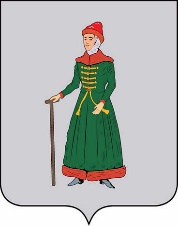 АДМИНИСТРАЦИЯСТАРИЦКОГО МУНИЦИПАЛЬНОГО ОКРУГАТВЕРСКОЙ  ОБЛАСТИПОСТАНОВЛЕНИЕ07.04.2023                                        г. Старица                                             №  416     В соответствии с Федеральными законами от 06.10.2003 № 131-ФЗ «Об  общих принципах  организации местного самоуправления в Российской Федерации»,                            от 21.12.1994 № 69-ФЗ «О пожарной безопасности», от 22.07.2008 №123-ФЗ «Технический регламент о требованиях пожарной безопасности», от 06.05. 2011 года                    № 100-ФЗ «О добровольной пожарной охране», Законом Тверской области от 02.08.2011 № 43-ЗО «О регулировании отдельных вопросов добровольной пожарной охраны                              в Тверской области», в целях обеспечения защиты населения и территории Старицкого муниципального округа Тверской области от пожаров,Администрация Старицкого муниципального округа Тверской областиПОСТАНОВЛЯЕТ:     1. Рекомендовать руководителям организаций, предприятий и учреждений, расположенных на территории  Старицкого муниципального округа Тверской области (далее - организации) независимо от форм собственности:     1.1. создать добровольные пожарные дружины (команды) и организовать их работу;     1.2. согласовать с  53 ПСЧ 4 ПСО ФПС ГПС ГУ МЧС России по Тверской области структуру добровольных пожарных дружин (команд).     2. Утвердить Примерное положение о добровольных пожарных дружинах (командах) на территории Старицкого муниципального округа Тверской области (Прилагается).     3. Рекомендовать  начальнику 53 ПСЧ 4 ПСО ФПС ГПС ГУ МЧС России по Тверской области (далее - 53 ПСЧ)  Царёву С.Д. оказать содействие руководителям организаций всех форм собственности в вопросах создания и организации работы добровольной пожарной охраны, отбора добровольных пожарных, в организации первоначальной подготовки и последующего обучения добровольных пожарных.      4. Контроль за исполнением данного постановления возложить на заместителя Главы Администрации Старицкого муниципального округа Тверской области Капитонова А.Ю.      5. Настоящее постановление вступает в силу со дня его подписания, подлежит размещению на официальном сайте Администрации Старицкого муниципального округа Тверской области в информационно-коммуникационной сети интернет.Заместитель Главы АдминистрацииСтарицкого муниципального округа                                                                         О.Г. ЛупикПримерное положение 
о добровольных пожарных дружинах (командах) на территории Старицкого муниципального округа Тверской области1. Общие положения1.1. Настоящее Примерное положение (далее - Положение) регламентирует создание подразделений добровольной пожарной охраны на территории Старицкого муниципального округа Тверской области.           1.2. Добровольная пожарная охрана (далее ДПО) - социально ориентированные общественные объединения пожарной охраны, созданные по инициативе физических лиц и (или) юридических лиц - общественных объединений для участия в профилактике и (или) тушении пожаров и проведении аварийно-спасательных работ;1.3. Добровольный пожарный - физическое лицо, являющееся членом или участником общественного объединения пожарной охраны и принимающее на безвозмездной основе участие в профилактике и (или) тушении пожаров и проведении аварийно-спасательных работ;1.4. Подразделения ДПО создаются в виде добровольных пожарных дружин (далее - ДПД) и добровольных пожарных команд (далее - ДПК), которые могут быть муниципальными или объектовыми и входят в систему обеспечения пожарной безопасности Старицкого муниципального округа.1.5. Добровольная пожарная дружина - территориальное или объектовое подразделение добровольной пожарной охраны, принимающее участие в профилактике пожаров и (или) участие в тушении пожаров и проведении аварийно-спасательных работ, оснащенное первичными средствами пожаротушения, пожарными мотопомпами и не имеющее на вооружении пожарных автомобилей и приспособленных для тушения пожаров технических средств.1.6. Добровольная пожарная команда - территориальное или объектовое подразделение добровольной пожарной охраны, принимающее участие в профилактике пожаров и (или) участие в тушении пожаров и проведении аварийно-спасательных работ и оснащенное пожарным автомобилем и (или) приспособленными для тушения пожаров техническими средствами;1.7. ДПК могут подразделяться на разряды:первый - с круглосуточным дежурством добровольных пожарных в составе дежурного караула (боевого расчета) в специальном здании (помещении);второй - с круглосуточным дежурством только водителей пожарных машин и нахождения остальных добровольных пожарных из состава дежурного караула (боевого расчета) по месту работы (учебы) или месту жительства;третий - с нахождением всех добровольных пожарных из состава дежурного караула (боевого расчета) по месту работы (учебы) или месту жительства.2. Основные задачи  ДПО2.1. На подразделения ДПО возлагаются следующие основные задачи:2.2. осуществление профилактики пожаров;2.3. спасение людей и имущества при пожарах, проведении аварийно-спасательных работ и оказание первой помощи пострадавшим;2.4 участие в тушении пожаров и проведении аварийно-спасательных работ.3. Создание, ликвидация и организация деятельности подразделений добровольной пожарной охраны3.1. Подразделения добровольной пожарной охраны входят в систему обеспечения пожарной безопасности Старицкого муниципального округа Тверской области и создаются в организациях различных организационно-правовых форм и форм собственности в виде пожарных дружин (команд).3.2. Содействие созданию и деятельности пожарных дружин в организациях различных организационно-правовых форм и форм собственности оказывают руководители организаций.Подразделения ДПО создаются и ликвидируются на основании решения организационного собрания граждан, проживающих на пожароопасных территориях, либо осуществляющих ведение на данных территориях  дачного хозяйства.Организационное собрание граждан принимает решение о создании подразделений ДПО и осуществляет выборы начальников пожарных дружин (команд) и их заместителей.3.3. О создании и ликвидации подразделений ДПО в организациях в течение 10 календарных дней информируют начальников Управлений сельскими территориями Старицкого муниципального округа Тверской области с представлением реестра добровольных пожарных дружин (команд).3.4. Количество пожарных дружин (команд) и их структура устанавливается руководителем.3.5. Пожарные дружины (команды) состоят из дежурных смен, количество которых устанавливается руководителями организаций.3.6. Для каждого созданного подразделения ДПО с учетом конкретных условий разрабатывается Положение о пожарной дружине ДПО, которым определяются:3.6.1. обслуживаемые объекты и территория;3.6.2. маршруты и порядок патрулирования;3.6.3. способ оповещения добровольных пожарных и населения о пожаре, места установки и вид средств оповещения;3.6.4. место и порядок сбора добровольных пожарных при пожаре;3.6.5. перечень первичных средств пожаротушения, места их размещения, правила содержания и лица, ответственные за сохранность;3.6.6. порядок учета времени дежурств;3.6.7. порядок проведения теоретических и практических занятий.Положение о пожарной дружине (команде) ДПО подлежит согласованию в Управлениях сельскими территориями Старицкого муниципального округа Тверской области и утверждается руководителем организации, в которой такая дружина (команда) создана.3.7. Дежурство и патрулирование добровольных пожарных в составе пожарных дружин в целях рационального использования времени может осуществляться                             по скользящему графику.График дежурства и маршрут патрулирования разрабатывается начальником подразделения ДПО и согласовывается с начальником  53 ПСЧ. 3.8. Время привлечения добровольных пожарных к выполнению работ по обеспечению первичных мер пожарной безопасности в свободное от основной работы или учебы время на безвозмездной основе устанавливается руководителем организации,                     в которой создана ДПО по согласованию с руководителем 53 ПСЧ.3.9. В добровольные пожарные принимаются на добровольной, безвозмездной основе в индивидуальном порядке совершеннолетние трудоспособные граждане, способные по своим деловым и моральным качествам, а также по состоянию здоровья, исполнять обязанности, связанные с предупреждением и (или) участием в тушении пожаров, имеющие страховой медицинский полис обязательного страхования граждан.Отбор граждан и их зачисление в добровольные пожарные производится в течение 30 дней со дня подачи заявления.3.10. Граждане, принятые в добровольные пожарные, подлежат регистрации                        в Реестре добровольных пожарных. Порядок ведения и хранения Реестра, а также передачи содержащихся в нем сведений в 53 ПСЧ.3.11. Начальники Управлений сельскими территориями  Старицкого муниципального округа Тверской области совместно с 53 ПСЧ информирует Главное Управление МЧС России по Тверской области о создании и организации деятельности подразделений ДПО.3.12. Основанием для исключения гражданина из числа добровольных пожарных является:3.12.1. личное заявление;3.12.2. состояние здоровья, не позволяющее принимать участие в деятельности ДПО;3.12.3. систематическое невыполнение установленных требований, а также самоустранение от участия в деятельности подразделения ДПО;3.12.4. совершение действий, несовместимых с пребыванием в добровольной пожарной охране;3.12.5. смерть гражданина.3.13. Пожарные дружины (команды) осуществляют свою деятельность в виде дежурств и патрулирования добровольных пожарных на закрепленной территории                         в пожароопасный период без использования пожарной техники.3.14. Комплектация пожарных дружин (команд) пожарным инвентарем производится согласно требованиям норм и правил пожарной безопасности. Личный состав пожарной дружины (команды) должен быть обеспечен:3.14.1. средствами связи;3.14.2. первичными средствами пожаротушения, ручным инструментом;3.14.3. фонарем электрическим.3.15. Для решения возложенных задач по обеспечению пожарной безопасности на закрепленных территориях в каждом подразделении ДПО разрабатывается и ведется следующая документация:3.15.1. Положение о пожарной дружине ДПО;3.15.2. Реестр добровольных пожарных;3.15.3. график дежурства;3.15.4. схема расположения пожароопасных объектов на закрепленной территории;3.15.5. инструкция о порядке применения первичных средств пожаротушения;3.15.6. расписание теоретических и практических занятий;3.15.7. журнал учета теоретических и практических занятий.4. Финансовое и материально-техническое обеспечение добровольной пожарной охраны4.1. Финансирование расходов на материально-техническое обеспечение объектовых пожарных дружин (команд) ДПО и обеспечение ежегодной подготовки добровольных пожарных в объеме пожарно-технического минимума осуществляется за счет средств организаций.4.2. Подразделения ДПО обеспечиваются помещениями, необходимыми средствами связи и инвентарем.4.3. Финансирование и материально-техническое обеспечение добровольной пожарной охраны могут осуществляться за счет пожертвований граждан и юридических лиц, а также других источников финансирования.5. Обучение добровольных пожарных5.1. Первоначальная и последующая подготовка добровольных пожарных проводится по программам, согласованным с Главным Управлением МЧС России по Тверской области.5.2. Первоначальная подготовка добровольных пожарных проводится                                  в соответствии с действующим законодательством.5.3. Последующая подготовка добровольных пожарных проводится непосредственно в подразделениях ДПО. Для подготовки добровольных пожарных могут быть привлечены специалисты ГПС МЧС России по Тверской области.5.4. Документом, подтверждающим обучение в объеме пожарно-технического минимума, является удостоверение установленного образца, выданное учреждением (организацией), проводившим обучение.5.5. Практические занятия с добровольными пожарными проводятся не реже одного раза в полугодие с целью отработки навыков эвакуации людей, материальных ценностей при пожаре, участия в тушении пожара и взаимодействия с подразделениями ГПС.6. Права и обязанности добровольных пожарных6.1. Добровольным пожарным предоставляется право:6.1.1. на защиту жизни и здоровья при исполнении ими обязанностей, связанных                    с осуществлением ими деятельности в добровольной пожарной команде или добровольной пожарной дружине;6.1.2. возмещение вреда жизни и здоровью, причиненного при исполнении ими обязанностей, связанных с осуществлением ими деятельности в добровольной пожарной команде или добровольной пожарной дружине, в порядке, установленном законодательством Российской Федерации;6.1.3. информирование о выявленных нарушениях требований пожарной безопасности органов местного самоуправления и (или) организаций, соответствующих территориальных подразделений Государственной противопожарной службы.6.2. На добровольных пожарных возлагаются обязанности:6.2.1.  обладать необходимыми пожарно-техническими знаниями в объеме, предусмотренном соответствующей программой профессионального обучения добровольных пожарных;6.2.2.  во время несения службы (дежурства) в соответствии с графиком дежурства добровольных пожарных, принимающих участие в профилактике пожаров и (или) участие в тушении пожаров и проведении аварийно-спасательных работ, прибывать к месту вызова при получении сообщения о пожаре или о чрезвычайной ситуации, принимать участие в профилактике пожаров и (или) участие в тушении пожара и проведении аварийно-спасательных работ и оказывать первую помощь пострадавшим;6.2.3. нести службу (дежурство) в соответствии с графиком дежурства, согласованным с руководителем организации по месту работы или учебы добровольного пожарного в случае включения добровольного пожарного в указанный график дежурства в рабочее или учебное время и утвержденным соответственно руководителем добровольной пожарной команды или добровольной пожарной дружины;6.2.4. соблюдать установленный порядок несения службы (дежурства)                                 в расположении добровольной пожарной команды или добровольной пожарной дружины, дисциплину и правила охраны труда в пожарной охране;6.2.5. содержать в исправном состоянии снаряжение пожарных, пожарный инструмент, средства индивидуальной защиты пожарных и пожарное оборудование;6.2.6. выполнять законные распоряжения руководителя добровольной пожарной команды или добровольной пожарной дружины и руководителя тушения пожара.6.3. Обязанности начальника пожарной дружины ДПО:6.3.1. разрабатывать и вести документацию согласно пункту 3.15 настоящего Положения;6.3.2. планировать и организовывать работу ДПО, разрабатывать мероприятия, исходя из текущих задач, функций и обязанностей добровольных пожарных;6.3.3. назначать старших дежурных смен и проводить их инструктаж;6.3.4. организовывать патрулирование добровольных пожарных;6.3.5. определять места хранения первичных средств пожаротушения и места размещения средств связи на пожароопасных территориях Старицкого муниципального округа Тверской области;6.3.6. осуществлять контроль наличия и исправности средств пожаротушения                    на закрепленной территории;6.3.7. определять порядок оповещения и сбора добровольных пожарных;6.3.8. осуществлять контроль за деятельностью добровольных пожарных, вести учет фактического времени дежурства, мероприятий по предупреждению пожаров;6.3.9. осуществлять контроль за обеспечением противопожарного режима                          на территории;6.3.10. определять способ оповещения при пожаре, места установки средств оповещения;6.3.11. проводить теоретические и практические занятия с добровольными пожарными, обучение по пожарно-техническому минимуму, проверку знаний                                по пожарной безопасности;6.3.12. организовывать спасение людей и имущества при пожаре;6.3.13. руководить тушением пожара в начальной стадии на обслуживаемой территории до прибытия подразделений ГПС;6.3.14. организовывать содействие в тушении пожара прибывшим подразделениям ГПС.6.4. Заместитель начальника пожарной дружины (команды) ДПО отвечает за учет и исправное состояние первичных средств пожаротушения, средств оповещения, связи и имущества пожарной дружины. Во время отсутствия начальника пожарной дружины выполняет его обязанности.РЕЕСТР добровольных пожарных№
п/пФ.И.О. 
добро-
вольного пожарногоОсновной 
документ, 
удостоверяющий
личность 
гражданина
Российской
ФедерацииМестожительства 
(регистрации) телефонНаименова-ние
объекта 
основной
работы, 
адрес, 
должность, 
телефонДата и 
основание
регист-рации в 
РеестреДата и 
основание 
исключе-ния 
из 
РеестраФ. И.О. 
и подпись 
лица, 
ответст-венного за
ведение
Реестра12345678